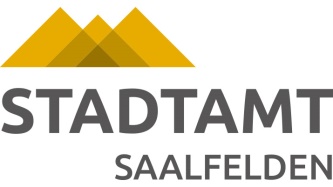 T +43 6582 797F +43 6582 797-50post@saalfelden.atwww.saalfelden.atErmächtigung zum Einzug von Forderungen durch Lastschriften:Hiermit ermächtige(n) ich/wir Sie widerruflich, die von mir/uns zu entrichtenden Zahlungen bei Fälligkeit zu Lasten meines/unseres Kontos mittels Lastschrift einzuziehen. Damit ist auch meine/unsere kontoführende Bank ermächtigt, die Lastschriften einzulösen, wobei für diese keine Verpflichtung zur Einlösung besteht, insbesondere dann, wenn mein/unser Konto die erforderliche Deckung nicht aufweist. Ich/Wir habe(n) das Recht, innerhalb von acht Wochen ab Abbuchungstag ohne Angabe von Gründen die Rückbuchung bei meiner/unserer Bank zu veranlassen.Name und genaue Anschrift des ZahlungspflichtigenName und genaue Anschrift des ZahlungspflichtigenIBAN des ZahlungspflichtigenBankinstitut / BICVerwendungszweck:  (Ihre EDV-Nr. finden Sie im rechten oberen Bereich auf Ihrem Abgabenbescheid.)
Gemeindeabgaben -  EDV Nr.:      
Verwendungszweck:  (Ihre EDV-Nr. finden Sie im rechten oberen Bereich auf Ihrem Abgabenbescheid.)
Gemeindeabgaben -  EDV Nr.:      
Die aktuelle Vorschreibung ebenfalls abbuchen(Bitte ankreuzen)Ja, bitte abbuchen.
Creditor-ID: AT48ZZZ00000022546Nein, ich werde den Vorschreibebetrag dieses Mal noch selbst überweisen.Ich bin mit der elektronischen Zustellung
von Poststücken der Gemeinde einverstanden.
(Bitte ankreuzen)JaMeine E-Mail Adresse:An (Zahlungsempfänger)Ort, DatumStadtgemeinde Saalfelden
Rathausplatz 15760 SaalfeldenUnterschrift/en des/der verfügungsberechtigten Kontoinhaber